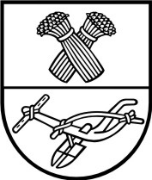 			ProjektasPANEVĖŽIO RAJONO SAVIVALDYBĖS TARYBA SPRENDIMASDĖL PATALPŲ NUOMOS2018 m. rugpjūčio 30 d. Nr. T-Panevėžys  	Vadovaudamasi Lietuvos Respublikos valstybės ir savivaldybių turto valdymo, naudojimo ir disponavimo juo įstatymo 15 straipsnio 8 dalimi, Savivaldybės ilgalaikio materialiojo turto nuomos tvarkos aprašu, patvirtintu Panevėžio rajono savivaldybės tarybos 2015 m. birželio 11 d. sprendimu Nr. T-114 „Dėl Savivaldybės ilgalaikio materialiojo turto nuomos tvarkos aprašo patvirtinimo“, ir atsižvelgdama į Savivaldybės administracijos direktoriaus 2018 m. rugpjūčio 6 d. įsakymą 
Nr. A1-244 „Dėl turto pripažinimo nereikalingu ir tolesnio jo panaudojimo“, Panevėžio r. Vadoklių pagrindinės mokyklos 2018-07-25 raštą Nr. S-91, Panevėžio rajono Krekenavos kultūros centro 2018-08-02 raštą Nr. SD-45, Savivaldybės taryba n u s p r e n d ž i a:1. Leisti išnuomoti 5 metams viešojo nuomos konkurso būdu savivaldybei nuosavybės teise priklausantį turtą:1.1. 62,90 kv. metro patalpas (patalpų indeksai: 1-1,1-2, 1-3, 1-4, unikalus pastato Nr. 6691-1000-6011, įsigijimo savikaina 7 125,23 Eur, likutinė vertė 0 Eur), esančias Žalioji g. 10, Vadoklių mstl., Panevėžio r. sav.;	1.2. 20,45 kv. metro patalpas (unikalus Nr. 6697-2003-3013, inventorinis Nr. 1010002-1, patalpų indeksai: 8 – 17,16 kv. metro, 9 – 0,70 kv. metro, 10 – 2,59 kv. metro, įsigijimo savikaina 
5 310,13 Eur, likutinė vertė 1 364,02 Eur), esančias Laisvės g. 13, Raguvos mstl., Panevėžio r. sav.;	1.3. 49,30 kv. metro patalpas (unikalus Nr. 6697-0036-9018, patalpų indeksai: 26 − 
22,53 kv. metro, 27 − 11,14 kv. metro ir 15,63 kv. metro bendro naudojimo patalpas, pažymėtas indeksais: 24, 23, 19, 20, 21, 22, įsigijimo vertė 4 119,57 Eur, likutinė vertė 1 393,40 Eur) Birutės a. 1, Krekenavos mstl., Panevėžio r. sav.2. Pavesti organizuoti viešąjį nuomos konkursą:2.1. Vadoklių pagrindinės mokyklos direktoriui 1.1 papunktyje įvardytų patalpų;2.2. Raguvos seniūnijos seniūnui 1.2 papunktyje įvardytų patalpų;2.3. Krekenavos kultūros centro direktoriui 1.3 papunktyje įvardytų patalpų.	Šis sprendimas gali būti skundžiamas Lietuvos Respublikos administracinių bylų teisenos įstatymo nustatyta tvarka.PANEVĖŽIO RAJONO SAVIVALDYBĖS ADMINISTRACIJOSEKONOMIKOS IR TURTO VALDYMO SKYRIUSPanevėžio rajono savivaldybės tarybaiAIŠKINAMASIS RAŠTAS DĖL SPRENDIMO „DĖL PATALPŲ NUOMOS“ PROJEKTO2018 m. rugpjūčio 7 d.Panevėžys	Projekto rengimą paskatinusios priežastys. 	Savivaldybės administracijos direktoriaus 2018 m. rugpjūčio 6 d. įsakymas Nr. A1-244 „Dėl turto pripažinimo nereikalingu ir tolesnio jo panaudojimo“, Panevėžio r. Vadoklių pagrindinės mokyklos 2018-07-25 raštas Nr. S-91, Panevėžio rajono Krekenavos kultūros centro 2018-08-02 raštas Nr. SD-45.	Projekto rengimo esmė ir tikslai	Sprendimus dėl savivaldybės turto nuomos viešojo nuomos konkurso būdu priima Savivaldybės taryba.	Kokių pozityvių rezultatų laukiama.Bus gaunami nuompinigiai. Pradinį nuompinigių dydį dėl 62,90 kv. metro patalpų, esančių Žalioji g. 10, Vadoklių mstl., nustatys Vadoklių pagrindinės mokyklos turto nuomos konkurso komisija, dėl 20,45 kv. m patalpų, esančių Laisvės g. 13, Raguvos mstl., nustatys Savivaldybės turto, esančio Raguvos seniūnijos teritorijoje, nuomos komisija, sudaryta Savivaldybės administracijos direktoriaus 2016 m. rugsėjo 22 d. įsakymu Nr. A-1075 „Dėl savivaldybės turto nuomos komisijos sudarymo ir jos darbo reglamento patvirtinimo“, dėl 49,30 kv. metro patalpų, esančių Birutės a. 1, Krekenavos mstl., nustatys Krekenavos kultūros centro  turto nuomos konkurso komisija, vadovaudamasi Lietuvos Respublikos finansų ministro įsakymu patvirtintomis Nuompinigių už valstybės ilgalaikio ir trumpalaikio materialiojo turto nuomą skaičiavimo taisyklėmis.	Galimos neigiamos pasekmės priėmus projektą, kokių priemonių reikėtų imtis, kad tokių pasekmių būtų išvengta.	Neigiamų pasekmių nenumatoma.	Kokius galiojančius teisės aktus būtina pakeisti ar panaikinti, priėmus teikiamą projektą. 	Nereikia.	Reikiami paskaičiavimai, išlaidų sąmatos bei finansavimo šaltiniai, reikalingi sprendimui įgyvendinti.	Sprendimo įgyvendinimui savivaldybės lėšos nereikalingos.Vyr. specialistė									Jadvyga Balčienė